86	aHrnn?cxn? A3bIK‹ 10 TPEH f1P0B09H blX BAPf1AHT0B 3K3AMEHAL(IJ0HHblX PA60T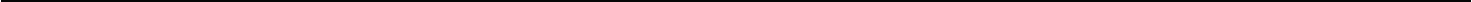 Student:  	£llectronic  assistant:  What  would  you like  to improve  in  your school?  Explain why.Student:  	Electronic assistant: This is the end of  the survey. Thank you very much for  your  time.Dialogue AA:  Hellol Can you help me?BapnaHT 7TEKCTbl jI/ie Ayqn/°OBAHM9 3aga   ne 1B: I’ll do my best. What’s the matter?A: I’ve just finished my shopping  in  that  large supermarket  round  the corner.  When I  was going  to pay for  my purchase,  I  found out  that my wallet  had  disappeared.B: How did they let you come here without  paying  the money? A: I was lucky to have some cash in my eyeglasses case.B:  Maybe you’ll find your wallet at home?Dialogue BA: The water today is a bit chilly,  isn’t it? B: Right, but it’ll be warmer by 10 o’clock. A: Why are you so sure about it?B: I’ve been swimming in this bay for ten years since we moved here. By the way, it’s the most comfortable  place in thirty miles. The water isn’t deep and the bottom is sandy.A: And the rocks cover everywhere and everything from the wind. B:  Sure.Dialogue CA:  Look at the couple in the middle of  the hall, our host’s cousins. They are perfect dancers.B: I’ve noticed that they are gracious and feel the music very well. I’ve always wanted to dance like them.A:  We  can  take  some  dancing  lessons  from  them  later  on.  By  the  way,  would  you  like  to  have  a drink?B:  I’d rather have some fish sandwiches.A:  OK.  I’ll fetch something  tasty in a minute.Dialogue DA: It’s homely  here,  isn’t  it?  And it’s such  a  popular  place! B: It  is,  but I  don’t  really  like  the smell  of  our seafood.A: Well, I don’t really like the taste. B:  Don’t  you? Why not?A:  I  think it’s terrible.B:  It cost a fortune.  We ought  to eat it.3aga   ne 2Your school uniform should make you feel good about yourself and should  be stylish.  You can shorten the length of your skirt, keeping it above the knee. This will show your legs and nothing looks better than  a short and a well-fitting skirt. Similarly, you can also shorten your sleeves,  if  they  are  too long  or  just  fold them,  it  will  look  smart.  Another  style  you  can  experiment   with  is  by  combining  a  well-fitting  skirt  with a  baggy shirt (not very baggy).  It  looks pretty  cool.Aceessorize with a smart tie or a scarf or a jacket on your uniform. You can wear a scarf in so many different ways; you can tie a scarf around your  neck  — like a tie,  you can  also tie it  sideways on your neck. You can wear a tie  and experiment  with hair bands too.Having a beautiful skin is the most attractive thing on a person. Healthy and fresh skin with some makeup or even without it will make you look pretty. Take care of your skin and don’t experiment with harmful products to look nice. Keep it simple by drinking lots of water, eating healthy food and maintaining good hygiene.TEKCTbI AVgHO3ANHCE? K PA3gEflv «Ayp	OBAHHE»	ycTHofi HACTH	87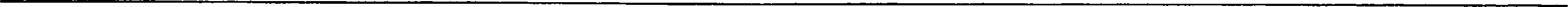 Your hair takes almost 50% of the credit in contributing to your prettiness. There is so much you can do with your hair, so many school hairstyles you can try. You can tie a high ponytail, a side ponytail or leave them open with a pretty hair-band. Keep your hair in a good condition without using harmful products on your hair. Trim them and style them by straightening them or curling them.If there are no restrictions with the kind of footwear you should wear, there are so many options for you to experiment with. Try tennis shoes or ballet flats or some  matching  formal  trendy  shoes  that  don’t  have high heels. High heels are not recommended  as  they  are unsuitable  for  the activities  you do in school.  They can be uncomfortable  for  fast  walking  or running.3apaHan 3-8Tom: Jane, did you make all this food yourself? It looks wonderful! Such a great variety of  delicious things!Jane: Not at all, Tom. Of course, I’m pleased that you  think  highly  of  my  cooking  skills  but  I  was simply responsible for the music and setting the table. And I also asked everybody to  bring something. Kate brought this pizza. She made it herself. By the way, thank you  for  bringing  the drinks.Tom: It’s OK, I was glad to help. And  who made this chocolate cake, the one behind the sandwiches?Jane: Julia brought  it.  She said her mother made it.  It  looks tasty with this icing top, doesn’t it?Tom: Oh,  yes, I can’t wait to eat a piece of it.  I like sweet things especially when they look so appetizing...I saw Mark in the sitting room. Did he bring anything?Jane: I asked him to bring biscuits or fruits. He brought bananas and oranges.Tom:I suppose Jack brought that salad, didn’t he? If I’m  not mistaken,  he is  always experimenting  with  his favorite ingredients.  You  know how crazy  he is  about shrimps and all  kinds of sea delicacies.Jane: Yes, but Ann will bring another salad, meat or chicken, I’m not sure.Tom:  And  what about Sally?Jane: I asked her to bring anything she wanted, nothing special. So she brought this big box of chocolates.Mark  helped her to choose it.Tom: When are we going to start? I’m so hungry. Can I  have a sandwich?TEKCTai x ycT	O? VACTHTask 2. You are going to take part in a telephone survey. You have to  answer  six  questions.  Give  full answers  to the questions.  Remember  that  you have 40 seconds  to answer each question.Tapescript for Task 2Electronic assistant: Hello! This is the electronic assistant of the School Club. We kindly ask you to take part in our survey. We need to find out what teenagers think about your school studies. Please answer our six questions.  The survey is anonymous — you don’t have to give your name. So,  let’s get started.Electronic assistant: How long is your school  day?Student:	 Electronic assistant: Do you sometimes miss any classes? Why? Student:   	Electronic assistant: Which school subjects do you find the most important?   Why?Student:   	Electronic assistant: What do you like to do at your English lessons? Student:   	Electronic  assistant:  What  do you  do to deepen/develop  your  knowledge  of English?Student:   	Electronic assistant: Would you advise your friend to take online English courses or to attend extra classes? Why?Student:   	Electronic assistant: This is the end of  the survey.  Thank  you very much for your time.